延边第二中学2020—2021学年度第一学期第二次阶段检测高一年级数学试卷单项选择题（共12小题，每小题4分，共48分，每题只有一个选项正确）1．已知函数的图象经过定点P，则点P的坐标是（    ）A．(－1，5)	B．(－1，4)	C．(0，4)	D．(4，0)2．若集合，，则（    ）．A．	B．  	C．	D．3．已知幂函数在上为减函数，则（    ）A．	B．9	C．	D．34．Logistic模型是常用数学模型之一，可应用于流行病学领城．有学者根据公布数据建立了某地区新冠肺炎累计确诊病例数I(t)(t的单位：天)的Logistic模型：，其中K为最大确诊病例数．当I()=0.95K时，标志着已初步遏制疫情，则约为（    ）（ln19≈3）A．60	B．63	C．66	D．695．函数的图象大致为（    ）A．	B．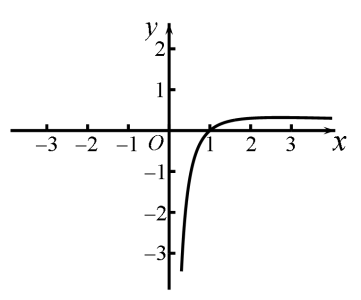 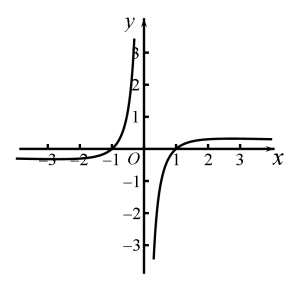 C．	D．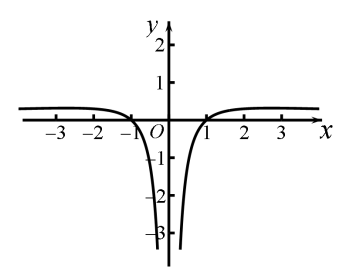 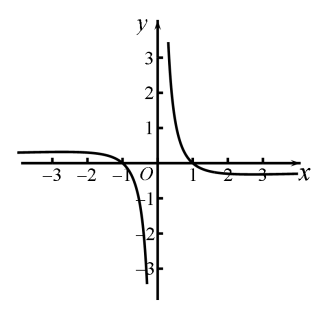 6．函数的零点所在的区间是（    ）A．	B．	C．	D．7．已知函数的图象如图所示，则满足的关系是（ ）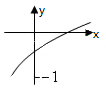 A．	B．C．	D．8．下列说法中，错误的是（    ）A．若命题，，则命题，B．“”是“”的必要不充分条件C．时间经过5小时，时针转过的弧度数为D．，9．若扇形的面积为，圆心角为，则该扇形的弧长为（    ）.A．4	B．8	C．12	D．1610．若函数的定义域为，则实数的取值范围是（    ）A．	B．	C．	D．11．已知函数，若，则a、b、c之间的大小关系是（　　）A．	B．	C．	D．12．已知函数，若方程的解为，（），则（    ）A． 	B．	C．	D． 二．填空题（共4小题，每小题4分，共16分，请将答案写在答题纸上）13．函数的单调递增区间为_____________．14．函数的值域为 _____________．15．已知，则的值为_____________．16．已知函数为一次函数，若，有，当时，函数的最大值与最小值之和是 _____________．三、解答题（共5小题，17、18题10分， 19、20、21题各12分，请写出必要的解答过程）17. 已知函数是定义在上的奇函数，且当时，.(1)求函数的解析式；(2)若，求的取值范围.18. 己知．(1) 求的值. (2) 求的值；19. 已知函数.(1)判断函数的奇偶性，并证明。(2)若当时，恒成立，则实数m的取值范围.20. 已知函数.(1)求函数 的值域；(2)若对 都存在使得 ，求实数m的取值范围。21.新冠肺炎疫情造成医用防护服紧缺，当地政府决定为防护服生产企业A公司扩大生产提供（万元）的专项补贴，并以每套80元的价格收购其生产的全部防护服.A公司在收到政府x（万元）补贴后，防护服产量将增加到（万件），其中k为工厂工人的复工率，A公司生产t万件防护服需要投入成本（万元）.（1）将A公司生产防护服的利润y（万元）表示为补贴x（万元）的函数；（2）对任意的（万元），当复工率k达到多少时，A公司才能不产生亏损？答案ADACB  BCCBD  DA13.   14. 15. 0        16. 6 17. (1)  (2) 18.(1)  (2) 19. (1)函数 是奇函数函数的定义域R， 且，所以函数为奇函数。(2) 函数为奇函数且在上为单调递增函数，因为当时，恒成立，即当时，恒成立，所以，即在上恒成立，当时，，则，所以，解得或，即实数的取值范围为.20. (1) ，令，则令，所以的值域为，所以的值域为.(2) 21. （1）因为公司生产万件防护服还需投入成本，政府以每套80元的价格收购其生产的全部防护服，且提供（万元）的专项补贴，所以，公司生产防护服的利润；（2）为使公司不产生亏损，只需利润在上恒成立；即在上恒成立；因为令，因为，所以，记，任取，则因为，，所以，即，所以，即，所以函数在上单调递增；因此，即的最大值为；所以只需，即.